Администрация муниципального образования «Город Астрахань»РАСПОРЯЖЕНИЕ06 июня 2019 года № 1463-р«Об организации пешеходной зоны по ул. Ахматовской от ул. Володарского до ул. Кирова»В соответствии с Федеральными законами «Об общих принципах организации местного самоуправления в Российской Федерации», «Об автомобильных дорогах и о дорожной деятельности в Российской Федерации» и о внесении изменений в отдельные законодательные акты Российской Федерации, «О безопасности дорожного движения», Уставом муниципального образования «Город Астрахань»:1. Организовать пешеходную зону по ул. Ахматовской от ул. Володарского до ул. Кирова.2. Утвердить прилагаемую схему расположения технических средств организации дорожного движения по ул. Ахматовской от ул. Володарского до ул. Кирова.3. Управлению по коммунальному хозяйству и благоустройству администрации муниципального образования «Город Астрахань»:3.1. Выступить заказчиком на установку и содержание технических средств организации дорожного движения по ул. Ахматовской от ул. Володарского до ул. Кирова.3.2. Установить соответствующие дорожные знаки по ул. Ахматовской от ул. Володарского до ул. Кирова не ранее чем через 20 дней с момента размещения на официальном сайте администрации муниципального образования «Город Астрахань» настоящего распоряжения администрации муниципального образования «Город Астрахань».4. Признать утратившими силу распоряжение администрации муниципального образования «Город Астрахань» № 1461-р от 04.06.2019 «О временном ограничении дорожного движения на время производства работ по благоустройству ул. Ахматовской».5. Управлению информационной политики администрации муниципального образования «Город Астрахань» разместить настоящее распоряжение администрации муниципального образования «Город Астрахань» на официальном сайте администрации муниципального образования «Город Астрахань».6. Управлению контроля и документооборота администрации муниципального образования «Город Астрахань» внести соответствующие изменения в поисково-справочную систему правовых актов администрации муниципального образования «Город Астрахань».7. Контроль за исполнением настоящего распоряжения администрации муниципального образования «Город Астрахань» возложить на начальника управления по коммунальному хозяйству и благоустройству администрации муниципального образования «Город Астрахань».Глава администрации Р.Л. Харисов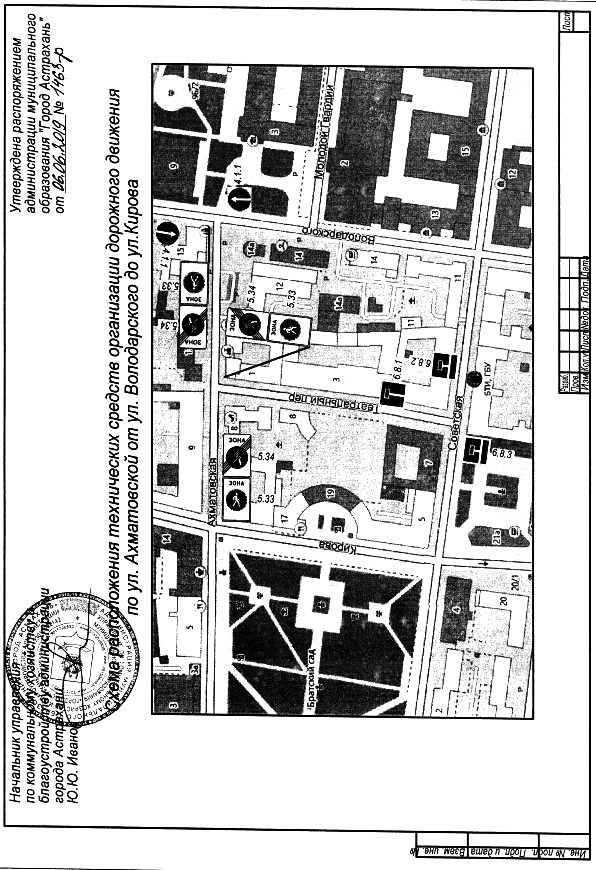 